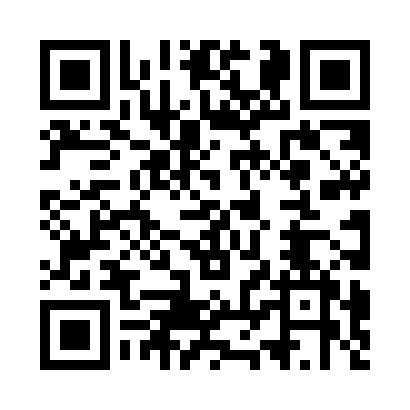 Prayer times for Stropieszyn, PolandWed 1 May 2024 - Fri 31 May 2024High Latitude Method: Angle Based RulePrayer Calculation Method: Muslim World LeagueAsar Calculation Method: HanafiPrayer times provided by https://www.salahtimes.comDateDayFajrSunriseDhuhrAsrMaghribIsha1Wed2:445:1712:445:528:1210:342Thu2:405:1512:445:538:1410:373Fri2:365:1312:445:548:1610:404Sat2:335:1112:445:558:1710:445Sun2:305:0912:445:568:1910:476Mon2:295:0812:445:578:2010:507Tue2:295:0612:445:588:2210:508Wed2:285:0412:435:598:2410:519Thu2:275:0212:436:008:2510:5210Fri2:275:0112:436:018:2710:5211Sat2:264:5912:436:028:2810:5312Sun2:254:5712:436:028:3010:5413Mon2:254:5612:436:038:3210:5414Tue2:244:5412:436:048:3310:5515Wed2:234:5312:436:058:3510:5616Thu2:234:5112:436:068:3610:5617Fri2:224:5012:436:078:3810:5718Sat2:224:4912:436:088:3910:5819Sun2:214:4712:446:098:4110:5820Mon2:214:4612:446:108:4210:5921Tue2:204:4512:446:108:4311:0022Wed2:204:4312:446:118:4511:0023Thu2:194:4212:446:128:4611:0124Fri2:194:4112:446:138:4811:0225Sat2:184:4012:446:148:4911:0226Sun2:184:3912:446:148:5011:0327Mon2:184:3812:446:158:5111:0428Tue2:174:3712:446:168:5311:0429Wed2:174:3612:446:178:5411:0530Thu2:174:3512:456:178:5511:0531Fri2:174:3412:456:188:5611:06